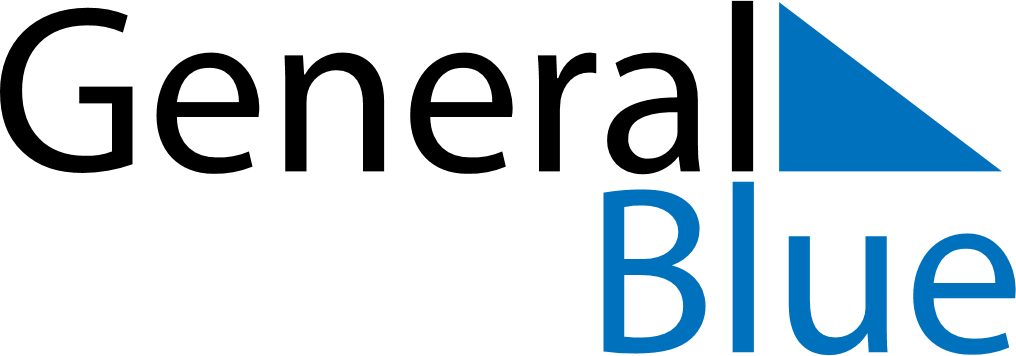 July 2024July 2024July 2024July 2024July 2024July 2024Mueang Chan, Si Sa Ket, ThailandMueang Chan, Si Sa Ket, ThailandMueang Chan, Si Sa Ket, ThailandMueang Chan, Si Sa Ket, ThailandMueang Chan, Si Sa Ket, ThailandMueang Chan, Si Sa Ket, ThailandSunday Monday Tuesday Wednesday Thursday Friday Saturday 1 2 3 4 5 6 Sunrise: 5:37 AM Sunset: 6:38 PM Daylight: 13 hours and 0 minutes. Sunrise: 5:37 AM Sunset: 6:38 PM Daylight: 13 hours and 0 minutes. Sunrise: 5:38 AM Sunset: 6:38 PM Daylight: 13 hours and 0 minutes. Sunrise: 5:38 AM Sunset: 6:38 PM Daylight: 12 hours and 59 minutes. Sunrise: 5:38 AM Sunset: 6:38 PM Daylight: 12 hours and 59 minutes. Sunrise: 5:38 AM Sunset: 6:38 PM Daylight: 12 hours and 59 minutes. 7 8 9 10 11 12 13 Sunrise: 5:39 AM Sunset: 6:38 PM Daylight: 12 hours and 59 minutes. Sunrise: 5:39 AM Sunset: 6:38 PM Daylight: 12 hours and 58 minutes. Sunrise: 5:39 AM Sunset: 6:38 PM Daylight: 12 hours and 58 minutes. Sunrise: 5:40 AM Sunset: 6:38 PM Daylight: 12 hours and 58 minutes. Sunrise: 5:40 AM Sunset: 6:38 PM Daylight: 12 hours and 57 minutes. Sunrise: 5:40 AM Sunset: 6:38 PM Daylight: 12 hours and 57 minutes. Sunrise: 5:41 AM Sunset: 6:38 PM Daylight: 12 hours and 57 minutes. 14 15 16 17 18 19 20 Sunrise: 5:41 AM Sunset: 6:38 PM Daylight: 12 hours and 56 minutes. Sunrise: 5:41 AM Sunset: 6:38 PM Daylight: 12 hours and 56 minutes. Sunrise: 5:41 AM Sunset: 6:37 PM Daylight: 12 hours and 56 minutes. Sunrise: 5:42 AM Sunset: 6:37 PM Daylight: 12 hours and 55 minutes. Sunrise: 5:42 AM Sunset: 6:37 PM Daylight: 12 hours and 55 minutes. Sunrise: 5:42 AM Sunset: 6:37 PM Daylight: 12 hours and 54 minutes. Sunrise: 5:43 AM Sunset: 6:37 PM Daylight: 12 hours and 54 minutes. 21 22 23 24 25 26 27 Sunrise: 5:43 AM Sunset: 6:37 PM Daylight: 12 hours and 53 minutes. Sunrise: 5:43 AM Sunset: 6:36 PM Daylight: 12 hours and 53 minutes. Sunrise: 5:44 AM Sunset: 6:36 PM Daylight: 12 hours and 52 minutes. Sunrise: 5:44 AM Sunset: 6:36 PM Daylight: 12 hours and 52 minutes. Sunrise: 5:44 AM Sunset: 6:36 PM Daylight: 12 hours and 51 minutes. Sunrise: 5:44 AM Sunset: 6:35 PM Daylight: 12 hours and 51 minutes. Sunrise: 5:45 AM Sunset: 6:35 PM Daylight: 12 hours and 50 minutes. 28 29 30 31 Sunrise: 5:45 AM Sunset: 6:35 PM Daylight: 12 hours and 49 minutes. Sunrise: 5:45 AM Sunset: 6:35 PM Daylight: 12 hours and 49 minutes. Sunrise: 5:45 AM Sunset: 6:34 PM Daylight: 12 hours and 48 minutes. Sunrise: 5:46 AM Sunset: 6:34 PM Daylight: 12 hours and 48 minutes. 